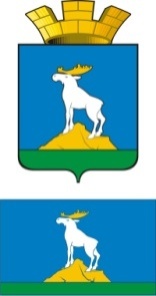  Р А С П О Р Я Ж Е Н И ЕГЛАВЫ НИЖНЕСЕРГИНСКОГО ГОРОДСКОГО ПОСЕЛЕНИЯ24.07.2023 г.     № 60 -Р   г. Нижние Серги Об утверждении Плана мероприятий по управлению риском для здоровья населения на среднесрочный период 2023-2026 годы по Нижнесергинскому городскому поселению Руководствуясь Федеральным законом от 30.03.1999 № 52-ФЗ "О санитарно-эпидемиологическом благополучии населения", Федеральным законом от 06.10.2003 №131-ФЗ «Об общих принципах организации местного самоуправления в Российской Федерации», Уставом Нижнесергинского городского поселения, рассмотрев  письмо Начальника Первоуральского отдела Управления Роспотребнадзора по Свердловской области от 05.07.2023 № 66-11-04/12-4621-2023: 1. Утвердить План мероприятий по управлению риском для здоровья населения на среднесрочный период 2023-2026 годы по Нижнесергинскому городскому поселению (прилагается).2. Опубликовать настоящее распоряжение путем размещения полного текста на официальном сайте Нижнесергинского городского поселения в сети «Интернет».	3. Контроль исполнения настоящего распоряжения оставляю за собой.Глава Нижнесергинского городского поселения                                                                      А.М. Чекасин   Утвержден распоряжением главы Нижнесергинского городского поселенияот 24.07.2023 № 60-РПлан мероприятий по управлению риском для здоровья населения на среднесрочный период 2023-2026 годы по Нижнесергинскому городскому поселению№ п/пНаименование задачи по управлению риском для здоровьяМероприятия по решению задачиПериодИсполнителиПо улучшению качества атмосферного воздуха и почвПо улучшению качества атмосферного воздуха и почвПо улучшению качества атмосферного воздуха и почвПо улучшению качества атмосферного воздуха и почвПо улучшению качества атмосферного воздуха и почв1.1.Снизить химическую нагрузку на население в связи         с химическим загрязнением атмосферного воздуха         приоритетными загрязняющими веществами (пылевыми         частицами, свинцом, диоксидом азота, диоксидом             серы, бенз(а)пиреном, кадмием)                     1.1.1. Мероприятия по энергосбережению           в жилищно-коммунальном        хозяйстве в соответствии с МП «Энергосбережение и повышение энергетической эффективности Нижнесергинского городского поселения Свердловской области до 2025 года» постановление главы НСГП от 14.08.2015 № 282 (с изменениями);1.1.2. благоустройство и озеленение территорий;1.1.3.  проведение мероприятий    по предупреждению и ликвидации пожаров в лесных массивах и   на пригородных территориях          2023-2026 годыАдминистрация НСГП, Руководители предприятий и организацийАдминистрация НСГП1.2.Снизить пылевую нагрузку     на население путем           пылеподавления               1.2.1. мероприятия в рамках МП «Программа комплексного развития транспортной инфраструктуры Нижнесергинского городского поселения на 2018-2025 годы» Постановление Главы НСГП от 03.10.2017 № 476 (с изменениями): - использование нейтральных реагентов при гололеде и      очистке от снега дорог; - повышение качества дорожного покрытия и его своевременный ремонт;1.2.2.    благоустройство и          озеленение территорий;1.2.3. своевременная санитарная очистка и уборка территорий      2023-2026 годыАдминистрация НСГП, МБУ «Служба содержания городского хозяйства и благоустройства»1.3.Обеспечить проведение        
мероприятий, направленных    
на санитарную очистку        
территорий, утилизацию       
бытовых отходов. Организация 
и содержание мест захоронений1.3.1.ликвидация                несанкционированных свалок и захоронений бытовых отходов;1.3.2. мониторинг состояния свалок и захоронений бытовых отходов;1.3.3. организация вывоза бытовых отходов с территорий частных домовладений;1.3.4. организация и содержание территорий кладбищ   2023-2026 годыМБУ «Служба содержания городского хозяйства и благоустройства», Региональный операторПо улучшению качества питьевого водоснабженияПо улучшению качества питьевого водоснабженияПо улучшению качества питьевого водоснабженияПо улучшению качества питьевого водоснабженияПо улучшению качества питьевого водоснабжения2.1.Реализовать меры по снижению химической нагрузки          на население в связи         с воздействием на здоровье   некачественной питьевой воды (в том числе по приоритетным загрязнителям - железо, марганец, кремний, кадмий, мышьяк, свинец, хлороформ, азот аммиака, бор, бром, нитраты, показателям - общая 
минерализация, жесткость)2.1.1.реконструкция и  модернизация инженерной  инфраструктуры                жилищно-коммунального хозяйства в рамках МП «Энергосбережение и повышение энергетической эффективности Нижнесергинского городского поселения Свердловской области до 2025 года» постановление главы НСГП от 14.08.2015 № 282 (с изменениями);2.1.1.охрана и обустройство нецентрализованных источников водоснабжения населения в соответствии с санитарными требованиями;2023-2026 годыАдминистрация НСГП, МУП «Энергоресурс»2.2.Обеспечить содержание        
водоисточников               
централизованного            
и децентрализованного        
хозяйственно-питьевого       
водоснабжения в соответствии 
с требованиями санитарного   
законодательства             2.2.1. замена и модернизация систем канализации и очистных сооружений в рамках МП «Энергосбережение и повышение энергетической эффективности Нижнесергинского городского поселения Свердловской области до 2025 года» постановление главы НСГП от 14.08.2015 № 282 (с изменениями);2.2.2. организация сбора ливневых и поверхностных стоков и их очистки;2023-2026 годыМУП «Энергоресурс»МБУ «Служба содержания городского хозяйства и благоустройства»2.3.Обеспечить соблюдение технологии водоподготовки для снабжения населения водой стандартного качестваМероприятия по очистке, обеззараживанию и фильтрации воды2023-2026 годыМУП «Энергоресурс»По улучшению качества питания населенияПо улучшению качества питания населенияПо улучшению качества питания населенияПо улучшению качества питания населенияПо улучшению качества питания населения3.1.Обеспечить реализацию        мероприятий по полноценному ирациональному питанию        различных групп населения    3.1.1. проведение ярмарок и       
организация рынков по продаже 
местных экологически чистых   
продуктов питания  2023-2026 годысельскохозяйственные предприятия, фермеры, ИП По профилактике заболеваний работающего населенияПо профилактике заболеваний работающего населенияПо профилактике заболеваний работающего населенияПо профилактике заболеваний работающего населенияПо профилактике заболеваний работающего населения4.1.Реализовать комплекс мер     по профилактике заболеваний и травматизма у работающего населения с целью            снижения неблагоприятного    влияния на здоровье факторов производственной среды (включая работников бюджетнойсферы)   4.1.1. проведение мониторинга     
условий труда;4.1.2. обеспечение выполнения     
требований санитарного        
законодательства на рабочих   
местах;4.1.3. организация и проведение   предварительных и периодических медицинских     осмотров, работающих          2023-2026 годыОрганизации и предприятия поселенияПо профилактике травм и отравленийПо профилактике травм и отравленийПо профилактике травм и отравленийПо профилактике травм и отравленийПо профилактике травм и отравлений5.1.Реализовать меры             
по предупреждению            
травматизма, снижению        
последствий для здоровья     
в связи с перенесенными      
травмами населения           
на территориях риска         5.1.1. обеспечение безопасных     
условий передвижения          
в населенных пунктах (уличное 
и дворовое освещение, ремонт подъездных путей, безопасное покрытие пешеходных дорожек, ремонт лестничных клеток);5.1.2. улучшение технического     состояния придомовых        спортивных и детских площадок5.1.3. организация и проведение   
очистки крыш в зимне-весенний 
период                     2023-2026 годыМБУ «Служба содержания городского хозяйства и благоустройства»УК ООО «ЖилСервис»5.2.Снизить риск травмирования и ущерба здоровью в результате дорожно-транспортных         происшествийВ рамках МП «Программа комплексного развития транспортной инфраструктуры Нижнесергинского городского поселения на 2018-2025 годы» Постановление Главы НСГП от 03.10.2017 № 476 (с изменениями):5.2.1. обработка дорожных покрытий и тротуаров                   при неблагоприятных         метеоусловиях;5.2.2. нанесение и своевременное восстановление дорожной разметки;5.2.3. развитие системы регулируемых пешеходных переходов (своевременный ремонт и установка новых светофоров)2023-2026 годыМБУ «Служба содержания городского хозяйства и благоустройства»5.3.Реализовать меры           по профилактике острых       отравлений населения в быту  5.3.1. развитие доступного        семейного досуга и отдыха в рамках МП «Развитие сферы культуры в Нижнесергинском городском поселении   в 2016-2025 годах» постановление главы НСГП от 03.08.2015 № 267 (с изменениями) 2023-2026 годыМБУ «Дворец культуры города Нижние Серги», МБУК «Библиотечно-информационный центр»По профилактике инфекционных и паразитарных заболеванийПо профилактике инфекционных и паразитарных заболеванийПо профилактике инфекционных и паразитарных заболеванийПо профилактике инфекционных и паразитарных заболеванийПо профилактике инфекционных и паразитарных заболеваний6.1.Реализовать меры по предупреждению возникновения и массового распространения        инфекционных и паразитарных заболеваний, в первую очередь от социально значимых заболеваний                  (гепатиты, ВИЧ-инфекция,     грипп и иные)6.1.1. реализация комплекса мер, направленных предотвращение массового распространения гриппа среди населения, в том 
числе обеспечение не менее чем 40-процентного охвата         
населения прививками против   
гриппа: беседы, с руководителями организаций и предприятий, информационные листки о необходимости иммунизации;6.1.2. проведение мероприятий, направленных на достижение 85-процентного охвата         населения прививками против   клещевого вирусного           энцефалита: беседы, с руководителями организаций и предприятий, информационные листки о необходимости иммунизации;2023-2026 годыПредприятия и организации поселения6.2. Обеспечить реализацию мер    по снижению                  распространенности среди     населения туберкулеза, в первую очередь в группах   риска6.2.1. информирование населения   о факторах риска и мерах профилактики туберкулеза: буклеты, информационные листки      2023-2026 годыАдминистрация НСГП, предприятия и организации поселения6.3.Реализовать мероприятия по предупреждению заноса (завоза) и распространения инфекций, имеющих важное международное значение (в том числе новой коронавирусной инфекции)6.3.1. информирование населения через СМИ по пропаганде иммунопрофилактики против новой коронавирусной инфекции;6.3.2. обеспечить контроль за проведением иммунизации против новой коронавирусной инфекции муниципальных служащих, работников подведомственных муниципальных учреждений и предприятий;6.3.3. приобретение СИЗ.2023-2026 годыАдминистрация НСГП,учреждения и предприятия города6.4. Обеспечить увеличение        
количества профилактических мероприятий для уменьшения   
численности мелких           
млекопитающих, являющихся    
переносчиками и естественным 
резервуаром для поддержания активности природных очагов инфекций, общих для человека 
и животных6.3.1. проведение дезинфекционных, дератизационных дезинсекционных работ;6.3.2. систематическое удаление мусора, соблюдение правил хранения и удаления пищевых отходов6.3.3. обеспечение чистоты дворов, складских помещений, рынков, продовольственных складов пищевых предприятий;2023-2026 годыМБУ «Служба содержания городского хозяйства и благоустройства»6.5.Обеспечить снижение          
биологической нагрузки       
на население за счет         
улучшения качества питьевой воды, продуктов питания и    
почвенного покрова           
на территориях риска                          6.4.1. контроль по микробиологическим        показателям продуктов питания, питьевой воды;6.4.2.  систематическое            обеззараживание водопроводов        2023-2026 годыМУП «Энергоресурс»По развитию системы управления риском для здоровья населения и формированию здорового образа жизниПо развитию системы управления риском для здоровья населения и формированию здорового образа жизниПо развитию системы управления риском для здоровья населения и формированию здорового образа жизниПо развитию системы управления риском для здоровья населения и формированию здорового образа жизниПо развитию системы управления риском для здоровья населения и формированию здорового образа жизни7.1.Обеспечить реализацию        мероприятий по снижению      неблагоприятного влияния     на здоровье населения        социально обусловленных      факторов риска               7.1.1. В рамках «Программы мероприятий по профилактике противоправных действий на территории Нижнесергинского городского поселения» (утверждается ежегодно на очередной год постановлением главы Нижнесергинского городского поселения) (далее – Программа мероприятий):- мероприятия по профилактике наркомании,   токсикомании, прежде всего    среди детей и подростков; 7.1.2.   проведение межведомственной комиссии по снижению уровня задолженности и исключение случаев задержки выплаты заработной платы2023-2026 годыМуниципальные учреждения культуры и спортаАдминистрация НСГП7.2.Обеспечить реализацию        профилактических мероприятий,направленных на снижение     неблагоприятного воздействия факторов риска на здоровье   населения, информирование    населения о факторах риска, формирующих здоровье, и мерах профилактики                 7.2.1. В рамках Программы мероприятий:- мероприятия по профилактике наркомании и алкогольной   зависимости;- мероприятия по профилактике табакокурения, проведение дней борьбы        с курением;7.2.2. использование безопасных видов отопления, замена печных кухонных топок на газовые, электрические в рамках МП «Газификация Нижнесергинского городского поселения на 2017-2025 годы», постановление главы   НСГП от 18.07.2017 № 360 (с изменениями);7.2.3. ремонт и модернизация систем вентиляции в жилых домах;                      2023-2026 годыМуниципальные учреждения культуры и спортаАдминистрация НСГПУК ООО «Нижнесергинский ЖилСервис»7.3.Обеспечить реализацию плана мероприятий по формированию здорового образа жизни       населения (в первую очередь среди молодежи)7.3.1. организация и проведение массовых спортивных мероприятий в рамках МП «Развитие физической культуры и спорта на территории Нижнесергинского городского поселения на 2016-2025 годы», постановление главы   Нижнесергинского городского поселения от 16.10.2015 № 381 (с изменениями)              2023-2026 годыМКУ «Комитет по физической культуре и спорту»7.4.Обеспечить устранение последствий чрезвычайных ситуаций техногенного и природного характера7.4.1. Ремонт автомобильных и пешеходных мостов2023-2026 годыАдминистрация НСГП